Додаток №3Технічне завдання по закупівлі господарчих товарів,придбання яких здійснюється на виконання заходів з підтримки внутрішньо-переміщених або евакуйованих осіб Найменування товаруТехнічний описНеобхідна кількістьМітла вуличнаПластикова з дерев’яною ручкоюНаявність держака:  з держаком Матеріал: пластик Довжина: 130-160 см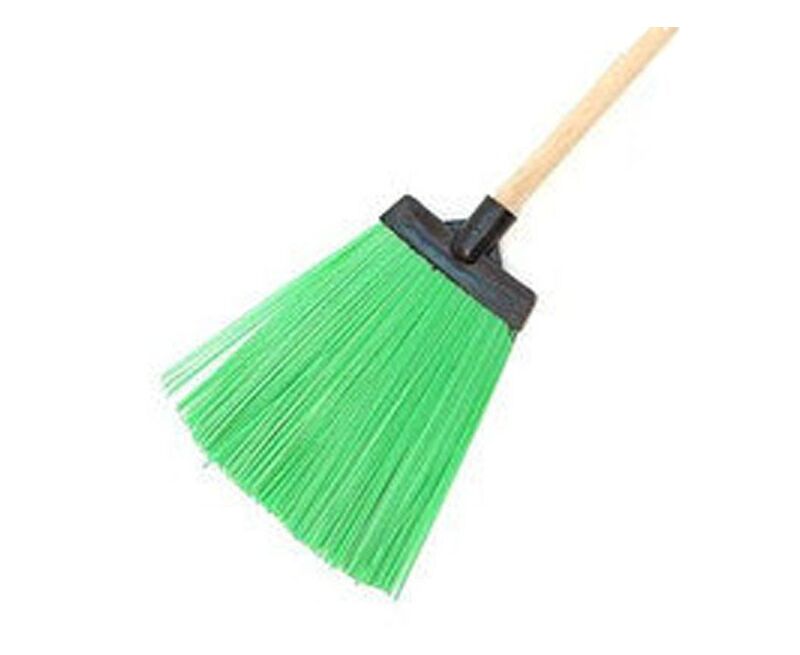 5 шт.Совок та щітка для підмітанняМатеріал: пластикДовжина ручки: 72,5 см.Ширина щітки: 25,7 см.Довжина ворсу щітки: 5,9 см.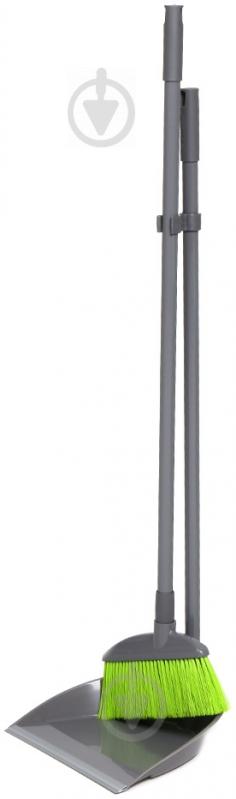 10 шт.Губки для посудуМатеріал: поролон двошаровийРозміри: 9,5 х 5 х 3,5 см.Фасування: по 5 шт.41 упаковокСерветки для прибиранняМатеріал: віскозаРозмір: 30 х 38 см.Фасування: по 12 шт.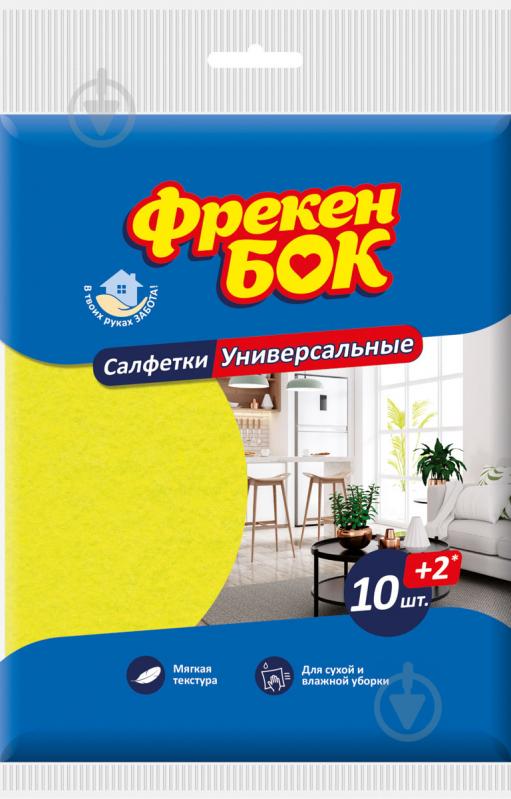 34 упаковокПакети для сміттяНаявність ручок: такРозміри: 49 х 54 см.Об’єм: 35 л.Фасування: по 50 шт.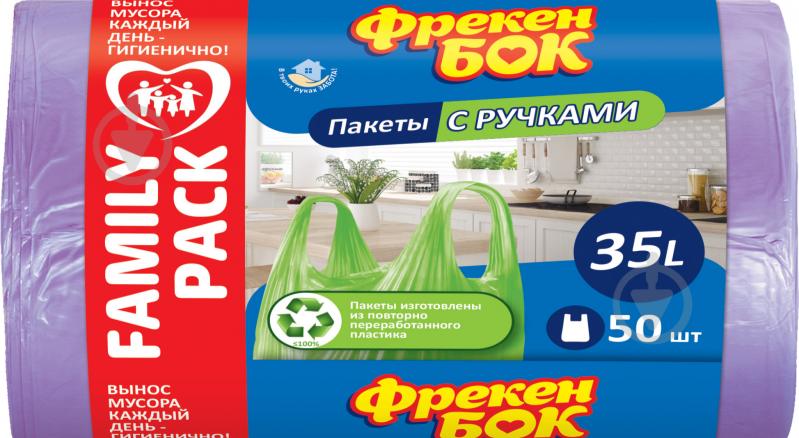 153 упаковокПакети для сміттяНаявність ручок: ніРозміри: 49 х 54 см.Об’єм: 35 л.Фасування: по 30 шт.15 упаковокРукавички латексніМатеріал: ЛатексТип: надміцніРобоча поверхня: рифленаВнутрішнє покриття: бавовняне напиленняМанжети: довгіРозмірна сітка: L – 50%; M – 50%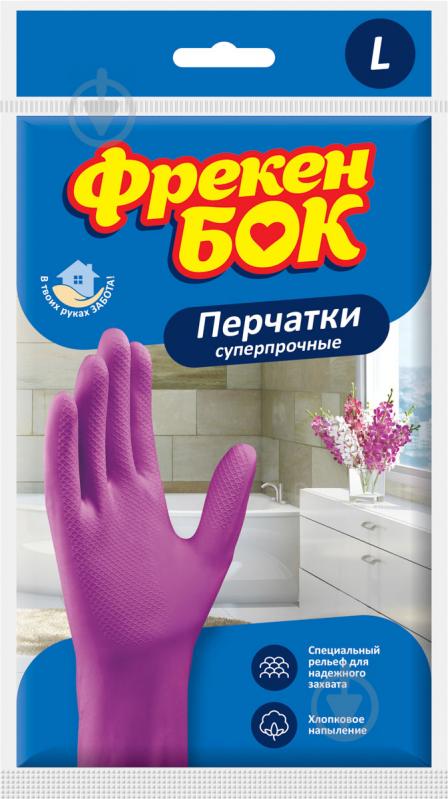 135 парКилимок на гумовій основіМатеріал: ПВХРозміри: 40 х 70 см.Товщина: 6 мм.Висота ворсу: 5 мм.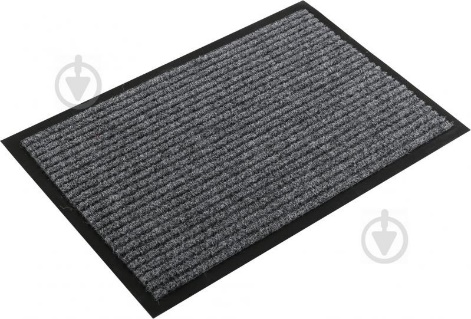 1 шт.Килимок гумовийМатериал коврика: резина Ширина: 35 см Длина: 55 см Толщина: 5 мм2 штЛопата для снігуМатеріал ковша: пластикШирина ковша: 42 см.Матеріал держака: деревоДовжина: 126 см.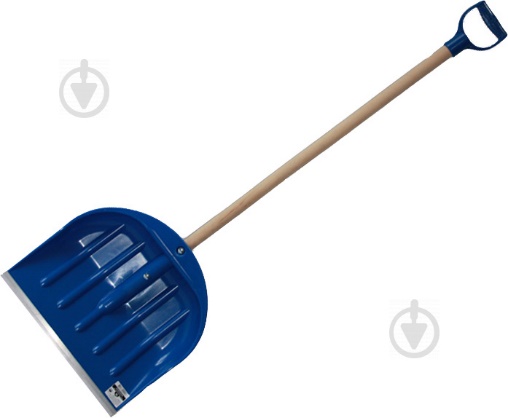 8 шт.ШвабраШвабра плоска для підлогиШирина: 43 см Длина ручки: не менше 120 см2 штШвабра з віджимомШирина миючої поверхні: 27 см.Механізм віджиму: автоматичнийДовжина ручки: 120 см.Конструкція ручки: телескопічнаМатеріал ручки: пластикНасадка: губкова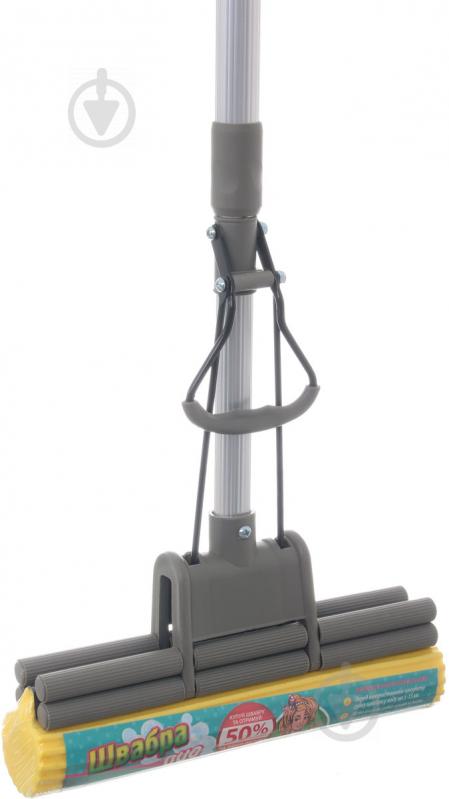 5 шт.Насадка для швабриЗмінна насадка до швабри, мікрофібра 43×14 см3 штЩітка праскаМатериал ручки/черенка: пластик Размеры 15 см. Длина ручки: 10 см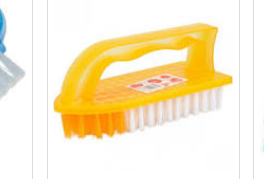 2 штЛопатка для взуттяМатеріал: металДовжина: 46 см.10 шт.Ганчірка для підлогиМатеріал: поліестер, віскоза, бавовнаРозміри: 50 х 60 см.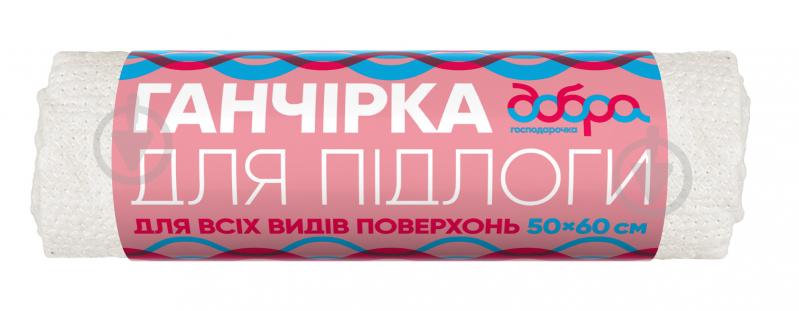 36 шт.Рукавички господарчіМатеріал: поліестер, в’язаніРобоча поверхня: ПВХ крапкаРозмір: XL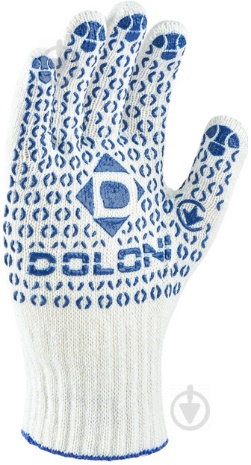 170 парТуалетний папірНаявність гільзи: ніПапір: макулатурнийДовжина: 65 м.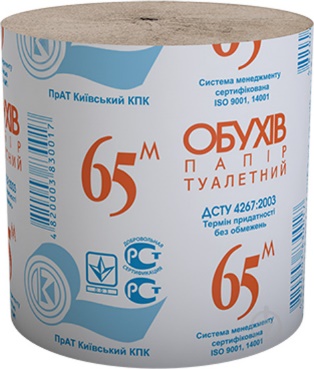 288 рулонівТуалетний папірТуалетний папір Origami De Luxe або аналог, трьохшаровий (12шт./уп)2 упТуалетний папірТуалетний папір Origami Horeca або аналог, двошаровий (24шт./уп)30 упТуалетний папірТуалетний папір Комфорт або аналог 99 ⌀12см, однослойный20 штРушники паперовіРушники паперові, листові Origami або аналог (200л./уп) 21×21 см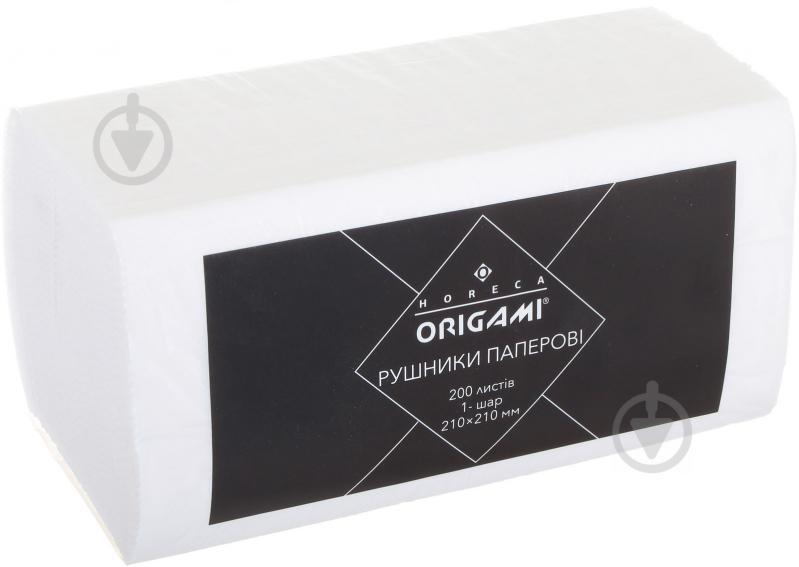 100 упРушники паперові, рулонніКількість шарів: 2Кількість листів у рулоні: 45Колір: білийШирина: 22,5 см.Висота: 18,5 см.Довжина рулону: 832,5 м.Фасування: по 2 рулони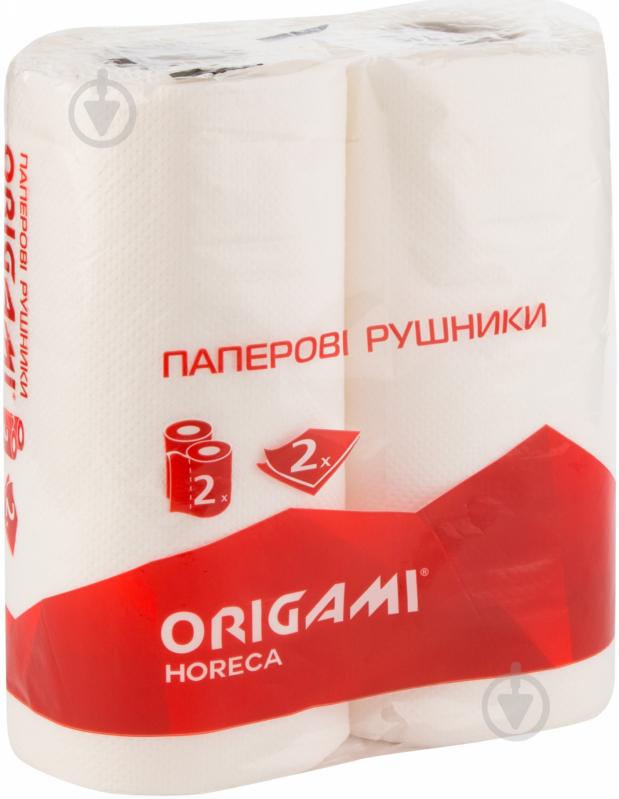 527 упаковокВідро Відро пласт. 7л.2 штЗасіб для чищення унітазуТара: пляшка з дозаторомОб’єм: 0,75 л.Тип: гель, антибактеріальний, безфосфатний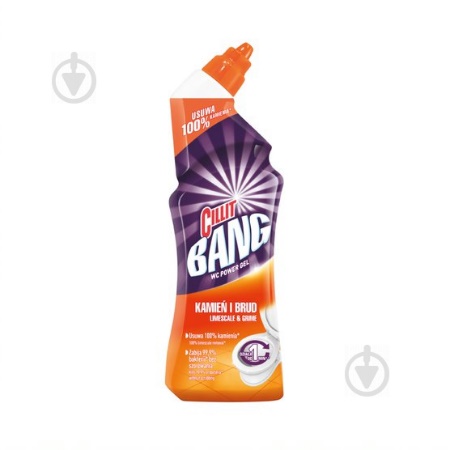 63 шт.Рідке милоТара: пляшка з розпилювачемОб’єм: 500 мл.Застосування: для гігієнічної обробки рук та шкіриСклад: 5-15 % аніонні ПАР, неіоногенні ПАР, менш як 5 % мило, полікарбоксилати, фосфонати, ензими, оптичний вибілювач, ароматизатори, консерванти....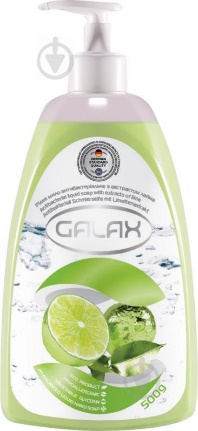 50 шт.Рідке милоТара: пляшка з розпилювачемОб’єм: 5000 мл.Застосування: для гігієнічної обробки рук та шкіриСклад: 5-15 % аніонні ПАР, неіоногенні ПАР, менш як 5 % мило, полікарбоксилати, фосфонати, ензими, оптичний вибілювач, ароматизатори, консерванти....22 шт.Засіб для чищення, порошковийТара: пляшкаОб’єм: 500 мл.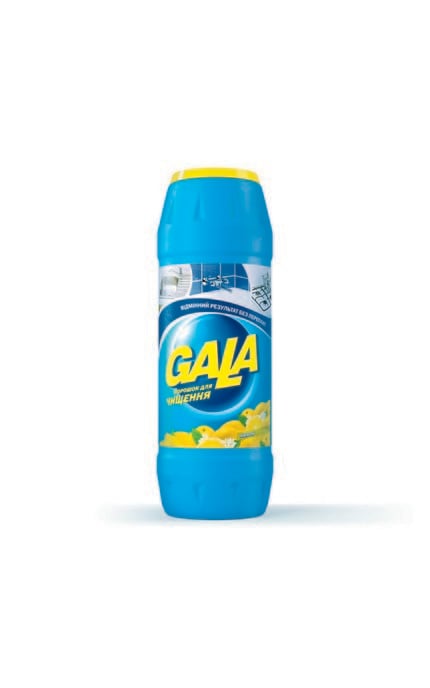 31 шт.Поліроль для меблівТип засобу: рідина, безфосфатнийОб’єм: 0,3 л.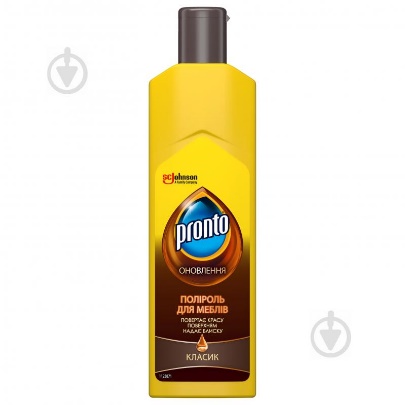 26 шт.Засіб для миття підлогиТип засобу: рідинаОб’єм: 5 л.Склад: вода підготовлена, аніонні ПАР менше 5%, ізопропиловий спирт менше 5%, поліетиленгліколь менше 5%, ароматизатор, барвник
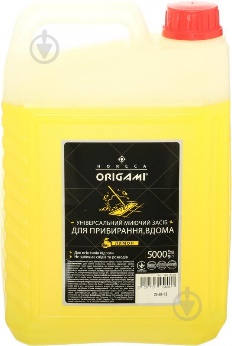 50 шт.Освіжувач повітряТип: аерозольОб’єм: 300 мл.Склад: пропан, бутан, менш 5% н-ПАР, консервант, ароматизатор, лімонен, ліналол
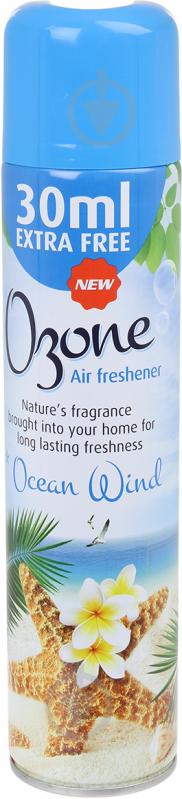 96 шт.Засіб антисептичнийТара: пляшка з дозаторомОб’єм: 1 л.Застосування: для гігієнічної обробки рук та шкіри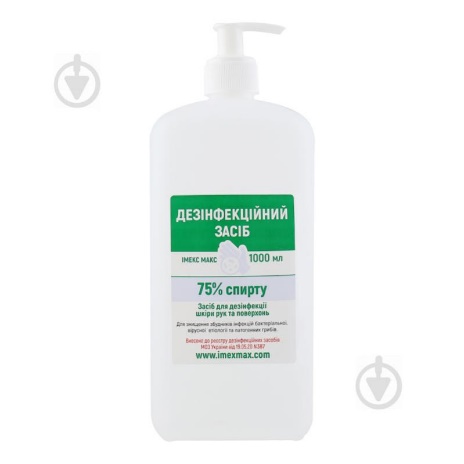 75 шт.Змінний балон для автоматичного освіжувача повітряТип: аерозольОб’єм: 250 мл.Склад: пропан, бутан, етиловий спирт, ароматизатор, бутилфенилметилпропіональ, гексилциннамаль, d-лімонен, ліналол12 шт.Одноразові стаканиМатеріал: пластікОб’єм: 175 мл.Наявність малюнку: ні1000 штОдноразові стаканиМатеріал: папірОб’єм: 250 мл.Фасування: по 50 шт.Наявність малюнку: так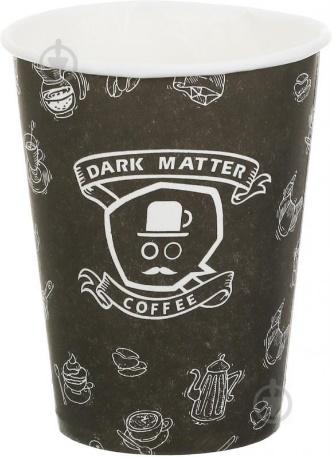 723 упаковокМішалки дерев’яніФасування: по 1000 шт.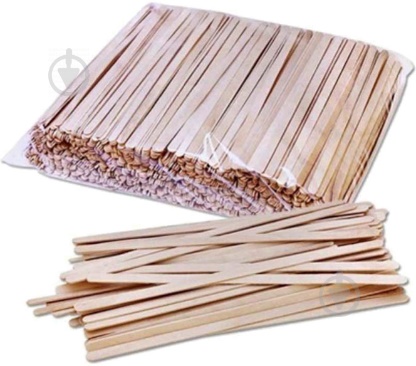 64 упаковокРушники паперові, рулонніКількість шарів: 2Кількість листів у рулоні: 500Колір: білийШирина: 22 см.Висота: 23 см.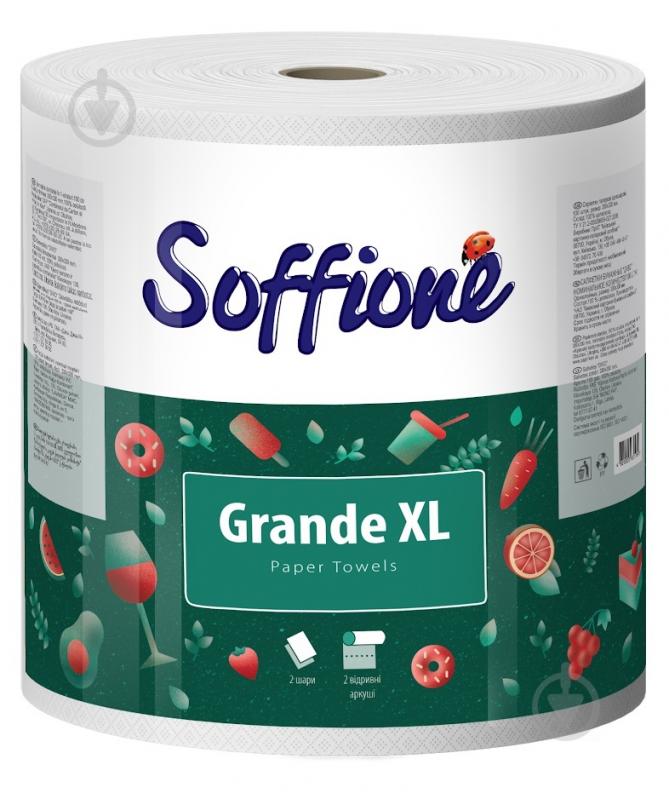 62 рулонівСерветка целюлознаКількість: не менше 5 од в упаковці6 упаковокСерветки паперовіСерветки в коробціКількість серветок не менше 80 шт (в коробці)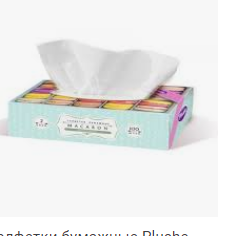 6 короб.Серветки паперовіКількість шарів: 1Матеріал: целюлозаРозміри: 24 х 24 см.Фасування: по 500 шт.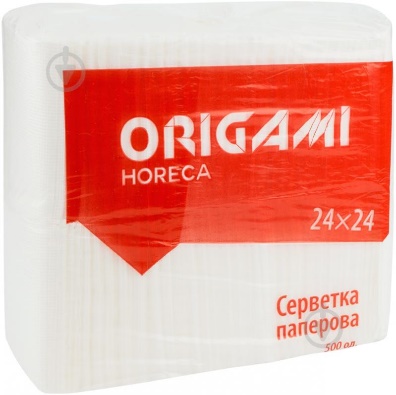 139 упаковокДіспенсерДиспенсер для накладок для сидіння унітазу, Selpak або аналог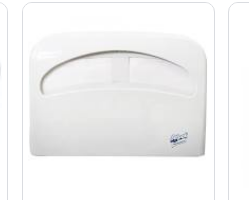 2 штБелизнаСильнодіючий засіб для миття сантехнічного обладнанняОб’єм: 1лСклад %: суміш кислот (лимонна, сульфамінова) 5–15, солюбілізатор, емульгатор, віддушка, барвник, вода. 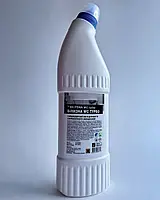 101 шт